Client Details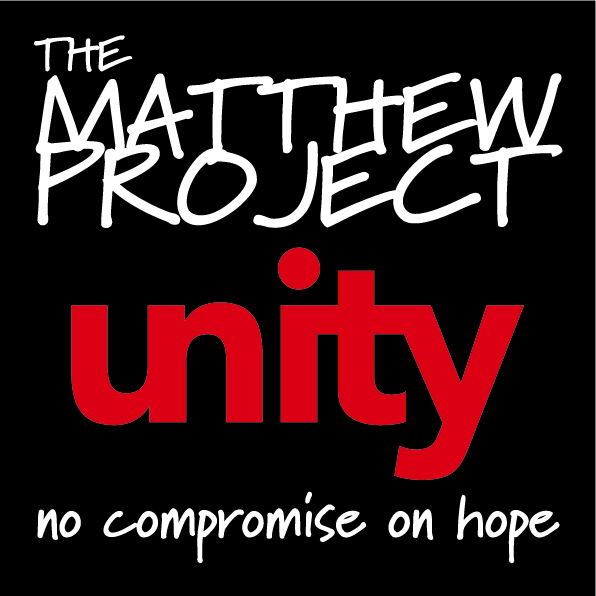 Guardian DetailsReferrer DetailsMulti AgencyClient GP detailsPlease return referral form via email to: unity@matthewproject.orgDate referral Does the young person consent to the referral?Does the young person consent to the referral?Does the young person consent to the referral?Yes    No - if no, please inform referrer that this consent needs to be sought before we are able to accept the referral. Yes    No - if no, please inform referrer that this consent needs to be sought before we are able to accept the referral. Yes    No - if no, please inform referrer that this consent needs to be sought before we are able to accept the referral. Yes    No - if no, please inform referrer that this consent needs to be sought before we are able to accept the referral. ForenameFamily NameFamily NameNicknamePrevious Family NamePrevious Family NameDate of BirthAgeAgeIf young person is under 13, parental consent is required. Does the parent consent for the young person to be referred to us?If young person is under 13, parental consent is required. Does the parent consent for the young person to be referred to us?If young person is under 13, parental consent is required. Does the parent consent for the young person to be referred to us?Yes    No - if no, please inform referrer that this consent needs to be sought before we are able to accept the referral.Yes    No - if no, please inform referrer that this consent needs to be sought before we are able to accept the referral.Yes    No - if no, please inform referrer that this consent needs to be sought before we are able to accept the referral.Yes    No - if no, please inform referrer that this consent needs to be sought before we are able to accept the referral.If young person is over 19, please give details around learning disability or vulnerabilityIf young person is over 19, please give details around learning disability or vulnerabilityIf young person is over 19, please give details around learning disability or vulnerabilityGenderMale  FemaleMale  FemaleNationalityNationalityPreferred LanguageSpeaks EnglishSpeaks EnglishYes  NoYes  NoReligious beliefsEthnicityEthnicityDisabilitiesAddressPostcodePostcodeContact NumberContact NumberContact Info (i.e mums mobile, contact times)Contact Info (i.e mums mobile, contact times)Alternative Contact NumberAlternative Contact NumberAlternative Contact InfoAlternative Contact InfoAre parents / carers aware of this referral?Are parents / carers aware of this referral?Are parents / carers aware of this referral? Yes      No Yes      NoIf not, why?Name of next of kinRelationshipRelationshipContact number(s)Contact Info eg best time to callName of referrerName and address of organisationRelationship to clientMobile numberPhone numberContact info e.g. best time to callE-mail address How did you hear about our service?Is the client a parent/carer of young person using substances?Yes    NoYes    NoYes    NoYes    NoReason for referral / General notesReason for referral / General notesReason for referral / General notesReason for referral / General notesReason for referral / General notesReason for referral / General notesReason for referral / General notesReason for referral / General notesReason for referral / General notesReason for referral / General notesWhat happened to prompt referral?What are they using?How much/how often?How long have they been using?Ask about friends, family, positive and negative things.What are they worried about?What does yp think about their behaviour/drug use?What do parents think?What has happened so far for support?Mental health?Police? YOT?School/college support?What does yp hope to get from our service? YP views. (check yp has actually said why they want support)If appropriate, any cse/cce risk screeningAny witnessing/experiencing domestic abuse/ ACE’s we should be aware of?What happened to prompt referral?What are they using?How much/how often?How long have they been using?Ask about friends, family, positive and negative things.What are they worried about?What does yp think about their behaviour/drug use?What do parents think?What has happened so far for support?Mental health?Police? YOT?School/college support?What does yp hope to get from our service? YP views. (check yp has actually said why they want support)If appropriate, any cse/cce risk screeningAny witnessing/experiencing domestic abuse/ ACE’s we should be aware of?What happened to prompt referral?What are they using?How much/how often?How long have they been using?Ask about friends, family, positive and negative things.What are they worried about?What does yp think about their behaviour/drug use?What do parents think?What has happened so far for support?Mental health?Police? YOT?School/college support?What does yp hope to get from our service? YP views. (check yp has actually said why they want support)If appropriate, any cse/cce risk screeningAny witnessing/experiencing domestic abuse/ ACE’s we should be aware of?What happened to prompt referral?What are they using?How much/how often?How long have they been using?Ask about friends, family, positive and negative things.What are they worried about?What does yp think about their behaviour/drug use?What do parents think?What has happened so far for support?Mental health?Police? YOT?School/college support?What does yp hope to get from our service? YP views. (check yp has actually said why they want support)If appropriate, any cse/cce risk screeningAny witnessing/experiencing domestic abuse/ ACE’s we should be aware of?What happened to prompt referral?What are they using?How much/how often?How long have they been using?Ask about friends, family, positive and negative things.What are they worried about?What does yp think about their behaviour/drug use?What do parents think?What has happened so far for support?Mental health?Police? YOT?School/college support?What does yp hope to get from our service? YP views. (check yp has actually said why they want support)If appropriate, any cse/cce risk screeningAny witnessing/experiencing domestic abuse/ ACE’s we should be aware of?What happened to prompt referral?What are they using?How much/how often?How long have they been using?Ask about friends, family, positive and negative things.What are they worried about?What does yp think about their behaviour/drug use?What do parents think?What has happened so far for support?Mental health?Police? YOT?School/college support?What does yp hope to get from our service? YP views. (check yp has actually said why they want support)If appropriate, any cse/cce risk screeningAny witnessing/experiencing domestic abuse/ ACE’s we should be aware of?What happened to prompt referral?What are they using?How much/how often?How long have they been using?Ask about friends, family, positive and negative things.What are they worried about?What does yp think about their behaviour/drug use?What do parents think?What has happened so far for support?Mental health?Police? YOT?School/college support?What does yp hope to get from our service? YP views. (check yp has actually said why they want support)If appropriate, any cse/cce risk screeningAny witnessing/experiencing domestic abuse/ ACE’s we should be aware of?What happened to prompt referral?What are they using?How much/how often?How long have they been using?Ask about friends, family, positive and negative things.What are they worried about?What does yp think about their behaviour/drug use?What do parents think?What has happened so far for support?Mental health?Police? YOT?School/college support?What does yp hope to get from our service? YP views. (check yp has actually said why they want support)If appropriate, any cse/cce risk screeningAny witnessing/experiencing domestic abuse/ ACE’s we should be aware of?What happened to prompt referral?What are they using?How much/how often?How long have they been using?Ask about friends, family, positive and negative things.What are they worried about?What does yp think about their behaviour/drug use?What do parents think?What has happened so far for support?Mental health?Police? YOT?School/college support?What does yp hope to get from our service? YP views. (check yp has actually said why they want support)If appropriate, any cse/cce risk screeningAny witnessing/experiencing domestic abuse/ ACE’s we should be aware of?What happened to prompt referral?What are they using?How much/how often?How long have they been using?Ask about friends, family, positive and negative things.What are they worried about?What does yp think about their behaviour/drug use?What do parents think?What has happened so far for support?Mental health?Police? YOT?School/college support?What does yp hope to get from our service? YP views. (check yp has actually said why they want support)If appropriate, any cse/cce risk screeningAny witnessing/experiencing domestic abuse/ ACE’s we should be aware of?Substance*FrequencyQuantityRoute*Route*Route*CostLast usedAge first used*Prescribed1 2  3Has the young person ever injected?Has the young person ever injected? Previously  Currently  Never  Client declined to answer Previously  Currently  Never  Client declined to answer Previously  Currently  Never  Client declined to answer Previously  Currently  Never  Client declined to answer Previously  Currently  Never  Client declined to answer Previously  Currently  Never  Client declined to answer Previously  Currently  Never  Client declined to answer Previously  Currently  Never  Client declined to answerHas the young person injected the last 30 days?Has the young person injected the last 30 days?Has the young person injected the last 30 days?Has the young person injected the last 30 days? Yes    No Yes    No Yes    No Yes    No Yes    No Yes    NoAny potential risks or concerns
If referrer has a risk assessment for client, 
request a copyAny potential risks or concerns
If referrer has a risk assessment for client, 
request a copyAlso any risks to worker doing home visit, is it recommended or are there other people there who aren’t safe?Any pets? (allergies, dog bites etc.)Also any risks to worker doing home visit, is it recommended or are there other people there who aren’t safe?Any pets? (allergies, dog bites etc.)Also any risks to worker doing home visit, is it recommended or are there other people there who aren’t safe?Any pets? (allergies, dog bites etc.)Also any risks to worker doing home visit, is it recommended or are there other people there who aren’t safe?Any pets? (allergies, dog bites etc.)Also any risks to worker doing home visit, is it recommended or are there other people there who aren’t safe?Any pets? (allergies, dog bites etc.)Also any risks to worker doing home visit, is it recommended or are there other people there who aren’t safe?Any pets? (allergies, dog bites etc.)Also any risks to worker doing home visit, is it recommended or are there other people there who aren’t safe?Any pets? (allergies, dog bites etc.)Also any risks to worker doing home visit, is it recommended or are there other people there who aren’t safe?Any pets? (allergies, dog bites etc.)Initial contact arrangements e.g. will referrer set up first appointment, contact young person directly                                             Initial contact arrangements e.g. will referrer set up first appointment, contact young person directly                                             Is the family receiving any statutory interventions? Section 17 – Child in Need    Section 47 – Child Protection   LAC FSP      Other Children Services involvement      No       Not knownLead Professional/Social WorkerAre there any other services involved with the family? Young Carers, YOT, education, Early help etc.GP SurgeryPhone numberAddress